Séance de préparation physique à la maison semaine du 2/11 au 6/11 Avec peu de matériel (Tapis et bouteille d’eau) Temps total séance:  1HECHAUFFEMENT soit 8 minutes ECHAUFFEMENT soit 8 minutes ECHAUFFEMENT soit 8 minutes ECHAUFFEMENT soit 8 minutes ECHAUFFEMENT soit 8 minutes Corde à sauter Corde à sauter ou saut place5X (45s 15s de repos)5X (45s 15s de repos)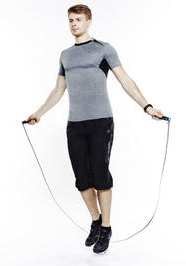 Talons aux fesses / montées de genoux Alternance : talons fesses et montée de genoux 3X (45s 15s de repos)3X (45s 15s de repos)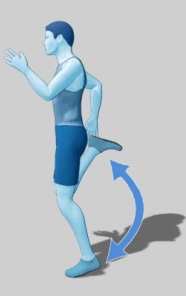 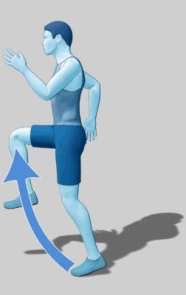 Séances : exercices a réaliser de 30 à 40 minutes Séances : exercices a réaliser de 30 à 40 minutes Séances : exercices a réaliser de 30 à 40 minutes Séances : exercices a réaliser de 30 à 40 minutes Séances : exercices a réaliser de 30 à 40 minutes 3 à 4 cycles : 30’’ d’efforts ,30’’ de récupération – 2 min de repos entre chaque cycles3 à 4 cycles : 30’’ d’efforts ,30’’ de récupération – 2 min de repos entre chaque cycles3 à 4 cycles : 30’’ d’efforts ,30’’ de récupération – 2 min de repos entre chaque cycles3 à 4 cycles : 30’’ d’efforts ,30’’ de récupération – 2 min de repos entre chaque cycles3 à 4 cycles : 30’’ d’efforts ,30’’ de récupération – 2 min de repos entre chaque cyclesNomDescriptionDescriptionadaptationSQUATDépart debout, jambes écartées a la largeur des épaules Fléchir les jambes en gardant le dos droit .Départ debout, jambes écartées a la largeur des épaules Fléchir les jambes en gardant le dos droit .Il est possible de rajouter une petite charge en prenant dans les mains des bouteilles d’eau 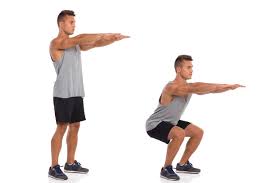 ABDOS VELOSAllongé sur le dos. On fait des mouvements de cycle avec les jambes Allongé sur le dos. On fait des mouvements de cycle avec les jambes 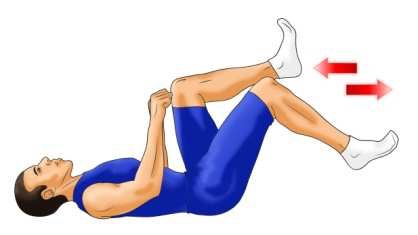 CHAISEPosition assis contre un mur Position assis contre un mur Attention à bien avoir de l'adhérence au niveau du sol 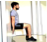 PLANCHE DYNAMIQUEAlternance continue entre planche latérale et planche normale mais avec le bras tendu Alternance continue entre planche latérale et planche normale mais avec le bras tendu 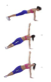 JUMPING JACKdebout. Mouvements des jambes et bras synchro : près du coprs, loin du corps debout. Mouvements des jambes et bras synchro : près du coprs, loin du corps 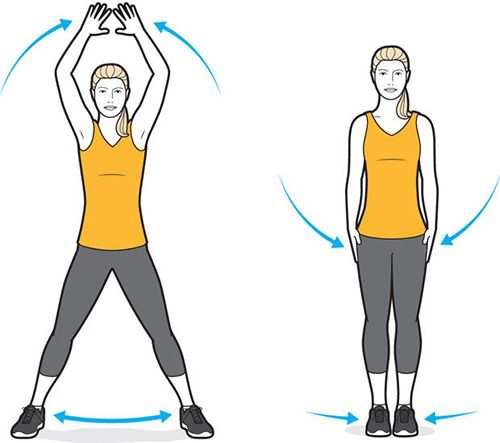 FENTESDépart debout. On fait un grand pas et on descend en visant que le genou arrière approche le plus près possible du sol sans jamais le toucher. Puis alternance avec l'autre jambeDépart debout. On fait un grand pas et on descend en visant que le genou arrière approche le plus près possible du sol sans jamais le toucher. Puis alternance avec l'autre jambel est possible de prendre une petite charge (1-5kg) dans chaque main.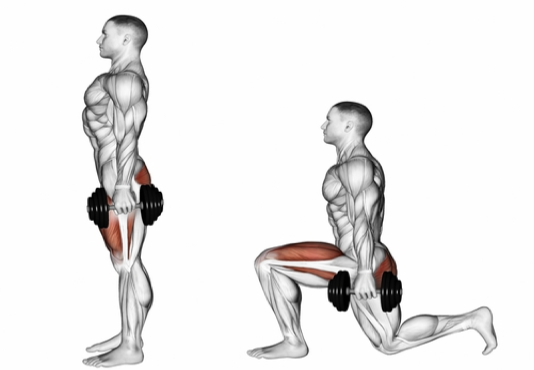 ABDOS CHANDELLEAllongé sur le dos, main au sol. On décolle les jambes vers le haut. On maintient quelques secondes puis on relâche Allongé sur le dos, main au sol. On décolle les jambes vers le haut. On maintient quelques secondes puis on relâche 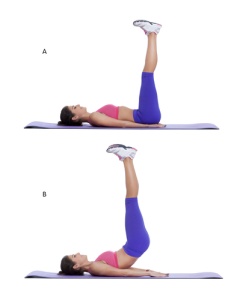 POMPESAllongé au sol (sur le ventre), on pousse sur les bras pour se lever en conservant le dos droit. Mains écartés d'au moins la largeur d'épaules. Allongé au sol (sur le ventre), on pousse sur les bras pour se lever en conservant le dos droit. Mains écartés d'au moins la largeur d'épaules. Possibilité de le faire sur les genoux 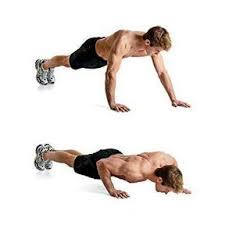 ADBOS DOUBLE CRUNCHAllongé sur le dos, on contracte les adbos (le menton se rapproche du nombre et les jambes de la tête) Allongé sur le dos, on contracte les adbos (le menton se rapproche du nombre et les jambes de la tête) 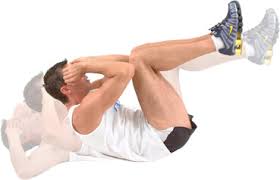 DELTOIDES (OISEAUX)Debout. Jambes très légèrement fléchies (pour le positionnement du bassin et du dos). Une charge dans chaque main. Début : bras le long du corps. Puis on monte les bras de manière légèrement fléchie jusqu'à arriver la hauteur des épaules. Position finale : poignets, coudes et épaules à la même hauteurDebout. Jambes très légèrement fléchies (pour le positionnement du bassin et du dos). Une charge dans chaque main. Début : bras le long du corps. Puis on monte les bras de manière légèrement fléchie jusqu'à arriver la hauteur des épaules. Position finale : poignets, coudes et épaules à la même hauteurutiliser 2 bouteilles d'eau ou une autre charge. 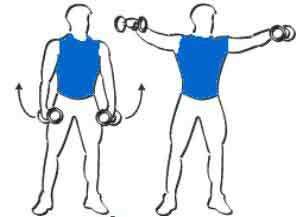 ETIREMENTS : 45’’ par position  soit 10 minutes ETIREMENTS : 45’’ par position  soit 10 minutes ETIREMENTS : 45’’ par position  soit 10 minutes ETIREMENTS : 45’’ par position  soit 10 minutes ETIREMENTS : 45’’ par position  soit 10 minutes 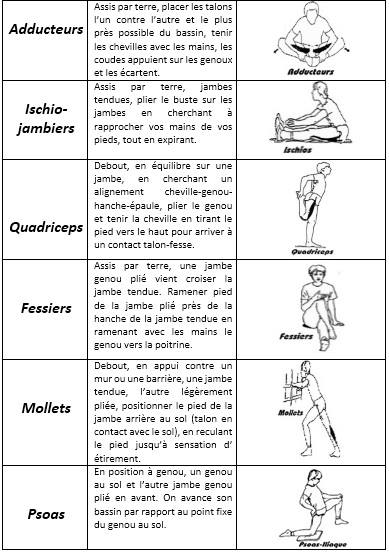 